Uzturlīdzekļu izmaksas iesniegumsApliecinu, ka līdz iesnieguma iesniegšanai Uzturlīdzekļu garantiju fonda administrācijā neesmu saņēmis(-usi) uzturlīdzekļus no vecāka vai tos esmu saņēmis(-usi) nepilnā apmērā.Esmu informēts(-a), ka man ir pienākums paziņot Uzturlīdzekļu garantiju fonda administrācijai par apstākļiem, kas ietekmē manas tiesības saņemt uzturlīdzekļus no Uzturlīdzekļu garantiju fonda, triju darbdienu laikā pēc šo apstākļu iestāšanās. Šādi apstākļi ir:- bērns(-i) faktiski vairs neatrodas manā aprūpē (izņemot gadījumus, ja iesniegumu iesniegusi pilngadīga persona par uzturlīdzekļu izmaksu savam uzturam);- neturpinu iegūt pamatizglītību, vidējo izglītību, arodizglītību vai speciālo izglītību Latvijas Republikā (ja iesniegumu iesniegusi pilngadīga persona par uzturlīdzekļu izmaksu savam uzturam);- man vai bērnam(-iem), par kuru(-iem) saņemu uzturlīdzekļus no Uzturlīdzekļu garantiju fonda, vairs nav deklarētas dzīvesvietas Latvijas Republikā;- parādnieks maksā uzturlīdzekļus;- bērna(-u) uzturēšanai, par kuru(-iem) saņemu uzturlīdzekļus no Uzturlīdzekļu garantiju fonda, man ārvalstī piešķirts pabalsts vai cita materiālā palīdzība, kas pēc būtības ir līdzīga Latvijas Republikā no Uzturlīdzekļu garantiju fonda izmaksājamiem uzturlīdzekļiem; - uzturlīdzekļus saņemu administratīvā procesa ietvaros, un parādnieks īsteno bērna aprūpi Civillikuma 177. panta ceturtās daļas un 178. panta otrās daļas izpratnē;- bērns(-i), par kuru(-iem) saņemu uzturlīdzekļus no Uzturlīdzekļu garantiju fonda, stājies(-ušies) laulībā;- tiesas nolēmums, uz kura pamata man veic uzturlīdzekļu izmaksu no Uzturlīdzekļu garantiju fonda, ir zaudējis spēku;- notariālais akts, kas ietver vienošanos par periodiskajiem uzturlīdzekļu maksājumiem bērnam(-iem), uz kura pamata man veic uzturlīdzekļu izmaksu no Uzturlīdzekļu garantiju fonda, ir izbeigts vai grozīts;- persona, kuras vietā es saņemu uzturlīdzekļus no Uzturlīdzekļu garantiju fonda, vairs nav bērna(-u) vecāks;- iestājušies citi šeit neminēti apstākļi, kas ietekmē manas tiesības saņemt uzturlīdzekļus. Esmu informēts(-a), ka uzturlīdzekļus izmaksā līdz dienai, kad beidzas uzturlīdzekļu izmaksas termiņš, ja tas uzturlīdzekļu piešķiršanas brīdī jau ir bijis zināms, vai līdz dienai, kad iestājies apstāklis, kura dēļ izbeidzama uzturlīdzekļu izmaksa.Esmu informēts(-a), ka uzturlīdzekļu izmaksu uzsāk ar nākamo kalendāra mēnesi pēc lēmuma pieņemšanas par uzturlīdzekļu izmaksu. Uzturlīdzekļus izmaksā par iepriekšējo mēnesi (izņemot Uzturlīdzekļu garantiju fonda likuma 14. panta otrajā daļā noteikto gadījumu, kad uzturlīdzekļus izmaksā par visu iepriekšējo laikposmu, par kuru uzturlīdzekļi aprēķināti).Esmu informēts(-a), ka man ir pienākums atmaksāt Uzturlīdzekļu garantiju fonda administrācijai: - visas man nepamatoti izmaksātās uzturlīdzekļu summas, kas izmaksātas pēc to apstākļu iestāšanās, kuri ietekmē manas tiesības saņemt uzturlīdzekļus; - likumiskos procentus par nepamatoti izmaksātajām uzturlīdzekļu summām; - man izmaksātās uzturlīdzekļu summas, ja esmu apzināti sniedzis(-usi) nepatiesas ziņas vai noteiktajā laikā neesmu paziņojis(-usi) par apstākļiem, kas ietekmē manas tiesības saņemt uzturlīdzekļus. Esmu informēts(-a), ka Uzturlīdzekļu garantiju fonda administrācijai Uzturlīdzekļu garantiju fonda likumā un Administratīvā procesa likumā noteiktajā kārtībā ir pienākums piedzīt no manis visas no Uzturlīdzekļu garantiju fonda nepamatoti izmaksātās uzturlīdzekļu summas, kas izmaksātas pēc to apstākļu iestāšanās, kuri ietekmē manas tiesības saņemt uzturlīdzekļus, un likumiskos procentus par nepamatoti izmaksātajām uzturlīdzekļu summām.Pielikumā:Persona, kas vēlas saņemt uzturlīdzekļus no Uzturlīdzekļu garantiju fonda:Persona, kas vēlas saņemt uzturlīdzekļus no Uzturlīdzekļu garantiju fonda:Persona, kas vēlas saņemt uzturlīdzekļus no Uzturlīdzekļu garantiju fonda:Persona, kas vēlas saņemt uzturlīdzekļus no Uzturlīdzekļu garantiju fonda:vārds, uzvārdspersonas kodstālruņa numurs (-i)elektroniskā pasta adreseelektroniskā pasta adreseLūdzu saskaņā ar Uzturlīdzekļu garantiju fonda likumu izmaksāt uzturlīdzekļus (vajadzīgo atzīmēt):Lūdzu saskaņā ar Uzturlīdzekļu garantiju fonda likumu izmaksāt uzturlīdzekļus (vajadzīgo atzīmēt):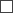 manam uzturam (aizpilda pilngadīga persona, kura turpina iegūt pamatizglītību, vidējo izglītību, arodizglītību vai speciālo izglītību Latvijas Republikā)bērnam(-iem), kurš(-i) ir manā faktiskā aprūpē un kuram(-iem) ir deklarēta dzīvesvieta Latvijas Republikā:Nr. 
p. k.Bērna vārds un uzvārdsPersonas kods
(piešķirts Latvijas Republikā)Uzturlīdzekļus no Uzturlīdzekļu garantiju fonda lūdzu izmaksāt šāda vecāka vietā (aizpilda bērna aizbildnis vai pilngadīga persona, kura vēlas saņemt uzturlīdzekļus savam uzturam):Uzturlīdzekļus no Uzturlīdzekļu garantiju fonda lūdzu izmaksāt šāda vecāka vietā (aizpilda bērna aizbildnis vai pilngadīga persona, kura vēlas saņemt uzturlīdzekļus savam uzturam):tēvsmāteUzturlīdzekļus lūdzu pārskaitīt uz iesniedzēja konta numuru:Uzturlīdzekļus lūdzu pārskaitīt uz iesniedzēja konta numuru:Uzturlīdzekļus lūdzu pārskaitīt uz iesniedzēja konta numuru:Uzturlīdzekļus lūdzu pārskaitīt uz iesniedzēja konta numuru:Uzturlīdzekļus lūdzu pārskaitīt uz iesniedzēja konta numuru:Uzturlīdzekļus lūdzu pārskaitīt uz iesniedzēja konta numuru:Uzturlīdzekļus lūdzu pārskaitīt uz iesniedzēja konta numuru:Uzturlīdzekļus lūdzu pārskaitīt uz iesniedzēja konta numuru:Uzturlīdzekļus lūdzu pārskaitīt uz iesniedzēja konta numuru:Uzturlīdzekļus lūdzu pārskaitīt uz iesniedzēja konta numuru:Uzturlīdzekļus lūdzu pārskaitīt uz iesniedzēja konta numuru:Uzturlīdzekļus lūdzu pārskaitīt uz iesniedzēja konta numuru:Uzturlīdzekļus lūdzu pārskaitīt uz iesniedzēja konta numuru:Uzturlīdzekļus lūdzu pārskaitīt uz iesniedzēja konta numuru:Uzturlīdzekļus lūdzu pārskaitīt uz iesniedzēja konta numuru:Uzturlīdzekļus lūdzu pārskaitīt uz iesniedzēja konta numuru:Uzturlīdzekļus lūdzu pārskaitīt uz iesniedzēja konta numuru:Uzturlīdzekļus lūdzu pārskaitīt uz iesniedzēja konta numuru:Uzturlīdzekļus lūdzu pārskaitīt uz iesniedzēja konta numuru:Uzturlīdzekļus lūdzu pārskaitīt uz iesniedzēja konta numuru:Uzturlīdzekļus lūdzu pārskaitīt uz iesniedzēja konta numuru:Uzturlīdzekļus lūdzu pārskaitīt uz iesniedzēja konta numuru:Uzturlīdzekļus lūdzu pārskaitīt uz iesniedzēja konta numuru:Uzturlīdzekļus lūdzu pārskaitīt uz iesniedzēja konta numuru:Uzturlīdzekļus lūdzu pārskaitīt uz iesniedzēja konta numuru:Uzturlīdzekļus lūdzu pārskaitīt uz iesniedzēja konta numuru:Uzturlīdzekļus lūdzu pārskaitīt uz iesniedzēja konta numuru:Lēmumu par uzturlīdzekļu izmaksu vai atteikumu izmaksāt uzturlīdzekļus lūdzu (vajadzīgo atzīmēt): Lēmumu par uzturlīdzekļu izmaksu vai atteikumu izmaksāt uzturlīdzekļus lūdzu (vajadzīgo atzīmēt): Lēmumu par uzturlīdzekļu izmaksu vai atteikumu izmaksāt uzturlīdzekļus lūdzu (vajadzīgo atzīmēt): Lēmumu par uzturlīdzekļu izmaksu vai atteikumu izmaksāt uzturlīdzekļus lūdzu (vajadzīgo atzīmēt): izsniegt man personīgi Uzturlīdzekļu garantiju fonda administrācijāizsniegt man personīgi Uzturlīdzekļu garantiju fonda administrācijāizsniegt man personīgi Uzturlīdzekļu garantiju fonda administrācijānosūtīt pa pastu uz adresinosūtīt uz elektroniskā pasta adresinosūtīt uz elektroniskā pasta adresi(dokuments tiks nosūtīts, izmantojot drošu elektronisko parakstu)(dokuments tiks nosūtīts, izmantojot drošu elektronisko parakstu)(dokuments tiks nosūtīts, izmantojot drošu elektronisko parakstu)(datums)(paraksts)